المضادات الحيويةحدق 463اسم التجربة:الهدف منها:الأدوات:طريقة العمل:النتيجة:-التجربة الأولى:1-الصور مع البيانات:2-الجدول:-التجربة الثانية:1-الصورة مع البيانات:2-الجدول:التعليق:(يشمل كلا التجربتين)King Saud UniversityFaculty of ScienceBotany and Microbiology Dept.     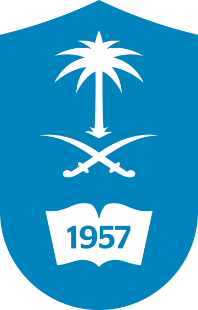 جامعة الملك سعودكلية العلومقسم النبات والأحياء الدقيقة                 الرقم الجامعي:  اسم الطالبة:البيئةالكائن المختبرالكائن المضادوصف النتيجةالبيئةالكائن المختبرالكائن المضادوصف النتيجة